Кіраўніцтва карыстальнікаЗнішчальнік насякомых GLORYМадэль: GB-16L, GB-30LПерад уключэннем знішчальнік у сетку абавязкова азнаёмцеся з інструкцыяй.Знішчальнік насякомых GLORY выкарыстоўвае прамяні ультрафіялету, якія эфектыўна прыцягваюць такіх насякомых, як мухі, моль, камары і многіх іншых. Насякомыя гінуць ад электрычнага току, які праходзіць па металічнай сетцы. Знішчальнік насякомых працуе без хімікатаў, без старонніх пахаў, без спрэяў, не забруджвае навакольнае асяроддзе, бяспечны для людзей і жывёл. Ідэальна падыходзіць для выкарыстання дома, на вытворчасці, у месцах грамадскага харчавання, лякарнях i т.п.УВАГА:Высокае напружанне!  Не дакранайцеся да металічнай рашоткi.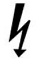 Не дапускайце дзяцей да знiшчальнiка.Не кладзіце пабочныя металічныя прадметы ўнутр рашоткі.Не дапускайце пападання вады ці любых іншых вадкасцяў на прыбор.Не накрывайце прыбор падчас выкарыстання.Не ўсталёўвайце прыбор паблізу ад лёгкаўзгаральных прадметаў.Перад выкарыстаннем праверце напружанне сеткі.Ўсталёўвайце прыбор у месцах, далекіх ад дзяцей.Пры пашкоджанні прыбора звярніцеся ў сэрвісны цэнтр або да кваліфікаванага адмыслоўца.Забаронена выкарыстоўваць знішчальнік у гаражах, адрынах і т. п. месцах.Перад чысткай прыбора абавязкова адключыце яго ад сеткі.Знішчальнік прызначаны толькі для працы ў бытавых памяшканнях.Прыбор не прызначаны для выкарыстання людзьмі (у тым ліку дзяцьмi) з абмежаванымі фізічнымі, адчувальнымі або разумовымі магчымасцямі, а таксама з людзьмі з недастатковым вопытам і ведамі, пакуль яны не атрымаюць інструкцыі адносна карыстання прыборам ад чалавека, адказнага за іх бяспеку.Захоўвайце прыбор у месцах, далекіх ад дзяцей да 8 гадоў.Не пакідайце дзяцей без нагляду пры ўключаным прыборы.Сетка: AC220-240V 50/60Hz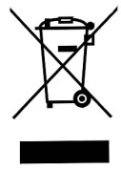 Утылізацыя: Не утылізуйце гэты прыбор разам з іншымі бытавымі адходамі. Утылізуйце знішчальнік толькі ў спецыяльна адведзеных месцах для перапрацоўкі электрычных прылад. Збіраючы смецце для далейшай перапрацоўкі, Вы не толькі дапамагаеце захаваць прыродныя рэсурсы, але і клапоціцеся аб навакольным асяроддзі.Руководство пользователяУничтожитель насекомых GLORYМодель: GB-16L, GB-30LПеред включением уничтожителя в сеть обязательно ознакомьтесь с инструкцией. Уничтожитель насекомых GLORY использует лучи ультрафиолета, которые эффективно привлекают таких насекомых, как мухи, моль, комары и многие другие. Насекомые погибают от электрического тока, проходящего по металлической сетке. Уничтожитель насекомых работает без химикатов, без посторонних запахов, без спреев, не загрязняет окружающую среду, безопасен для людей и животных. Идеально подходит для использования дома, на производстве, в местах общественного питания, больницах и т.п.ВНИМАНИЕ:Высокое напряжение! Не прикасайтесь к металлическим решеткам.Не допускайте детей к уничтожителю.Не кладите посторонние металлические предметы внутрь решетки.Не допускайте попадания воды или любых других жидкостей на прибор.Не накрывайте прибор во время использования.Не устанавливайте прибор вблизи от легковоспламеняемых предметов.Перед использованием проверьте напряжение сети.Устанавливайте прибор вдали от детей.При повреждении прибора обратитесь в сервисный центр или к квалифицированному специалисту.Запрещено использовать уничтожитель в гаражах, сараях и т.п. местах.Перед чисткой прибора обязательно отключите его от сети.Уничтожитель предназначен только для работы в бытовых помещениях.Прибор не предназначен для использования людьми (включая детей) с ограниченными физическими, чувствительными или умственными возможностями, а также людьми с недостаточным опытом и знаниями, пока они не получат инструкции относительно пользования прибором от человека, ответственного за их безопасность.Храните прибор вдали от детей младше 8 лет.Не оставляйте детей без присмотра при включенном приборе.Питание: AC220-240V 50/60HzУтилизация: Не утилизируйте этот прибор вместе с другими бытовыми отходами. Утилизируйте уничтожитель только в специально отведенных местах для переработки электрических приборов. Собирая мусор для последующей переработки, Вы не только помогаете сохранить природные ресурсы, но и заботитесь об окружающей среде.